ПРЕДУПРЕЖДЕНИЕ НЕБЛАГОПОЛУЧИЯ В СЕМЬЕСемейное неблагополучие порождает массу проблем в развитии детей, их поведении, образе жизни, приводит к нарушению ценностных ориентации и угрожает жизни и здоровью детей.   Неблагополучные семьи подразделяются на семьи:- с явной (открытой) формой неблагополучия;- со скрытой формой неблагополучия (внутренне неблагополучные).   Семьи с явной (открытой) формой неблагополучия имеют низкий социальный статус в какой-либо из сфер жизнедеятельности или в нескольких одновременно, не справляются с возложенными на них функциями, родители ведут аморальный,  противоправный образ жизни. Жилищно-бытовые условия такой семьи не отвечают элементарным санитарно-гигиеническим требованиям, а воспитанием детей, как правило, никто не занимается. Дети оказываются безнадзорными, полуголодными, отстают в развитии, становятся жертвами насилия как со стороны родителей, так и других граждан того же социального слоя.   К этой же категории семей можно отнести и конфликтные семьи, которым присущи супружеские скандалы, грубость, взаимные угрозы, оскорбления, разрушенное чувство любви, уважения, долга, ответственности, частое нарушение детьми норм поведения.   Семейные конфликты провоцируют у ребенка внутриличностные проблемы:эмоциональную нестабильность,неуверенность в себе,тревожность,замкнутость,отчужденность.  Социализация ребенка деформируется, он усваивает сценарий конфликтного поведения для воспроизведения его в будущих семейных отношениях и отношениях с другими людьми.    Вторую группу со скрытой формой неблагополучия (внутренне неблагополучные) представляют внешне респектабельные семьи, образ жизни которых не вызывает беспокойства и нареканий со стороны общественности, однако ценностные установки и поведение родителей в них резко расходятся с общечеловеческими моральными ценностями, что не может не сказаться на нравственном облике воспитывающихся в таких семьях детей. Особенностью этих семей является то, что взаимоотношения их членов на внешнем, социальном уровне производят благоприятное впечатление, а последствия неправильного воспитания детей, на первый взгляд, незаметны, что иногда вводит окружающих в заблуждение. Тем не менее, такие семьи оказывают деструктивное влияние на личностное формирование детей. Эти семьи отнесены к категории внутренне неблагополучных (со скрытой формой неблагополучия).         Отличительной чертой всех неблагополучных семей является жестокое обращение родителей со своими детьми. Если в семьях с открытой формой неблагополучия, жестокость по отношению к ребенку и пренебрежение его основными нуждами  хорошо видны окружающим, то  в семьях со скрытой формой подобное обращение с ребенком тщательно скрывается длительное время. Однако в том и другом случае последствия такого обращения со стороны родителей для развития ребенка одинаковы - отставание в физическом, интеллектуальном развитии, нарушение эмоционально-волевой сферы.         Основные причины семейного неблагополучия и их профилактика      В последние годы все чаще исследователи, изучающие проблемы современной семьи, говорят о том, что происходит падение педагогического потенциала семьи, престиже семейных ценностей, увеличение числа разводов и снижение рождаемости, рост преступности в сфере семейно-бытовых отношений, повышение риска подверженности детей отклонениям в развитии из-за неблагополучного психологического климата в семье. Можно констатировать, что налицо признаки дезорганизации семьи, кризисности современного этапа её развития, увеличение количества неблагополучных семейных союзов.  Одной из ведущих причин семейного неблагополучия является алкоголизм одного или обоих родителей.     В семье с явной формой неблагополучия ребенок испытывает физическую и эмоциональную отверженность со стороны родителей:недостаточная забота;неправильный уход и питание;физическое и сексуальное насилие;игнорирование душевного мира и переживаний    Следствием этого является чувство неадекватности, стыд за себя и родителей перед окружающими, страх и боль за свое настоящее и будущее.    Многое в жизни алкогольной семьи построено на лжи, поэтому ребенку бывает трудно распознать правду. Взрослые пытаются отрицать негативный характер событий, происходящих в семье, из-за чего ребенок перестает понимать, что на самом деле совершается вокруг него.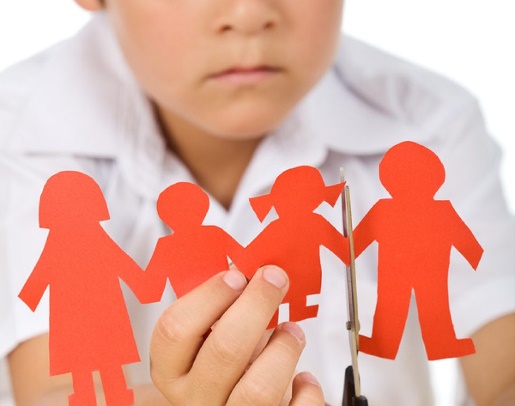    Потребности ребенка в такой семье удовлетворяются от случая к случаю, не в полном объеме, поэтому он испытывает дефицит внимания к себе со стороны взрослых, следствием чего является закономерное желание привлечь внимание к себе любыми доступными способами, включая девиантные и делинквентные формы поведения.    Своеобразным индикатором психологического климата семьи является эмоциональное состояние и поведение матери. Утрата ею моральных принципов - всегда деструктивный, разрушительный процесс, как для себя самой, так и для других.   Одним из факторов, влияющих на развитие личности ребенка в неблагополучной семье, является созависимость матери. Созависимая жена, поглощенная заботой о пьющем муже, забывает о детях, которые больше, чем муж, нуждаются в ее участии и поддержке. Свое предназначение она видит в том, чтобы в одиночку «тащить семейный воз»: изо всех сил стремится содержать в порядке дом, одеть и накормить детей, но эмоционально остается для них недоступной. Вся ее энергия ушла на решение бытовых проблем, а просто на то, чтобы выслушать ребенка или побыть с ним рядом, у нее не остается ни времени, ни сил. Это ей кажется второстепенным.   Значительную долю семейных проблем составляют внутрисемейные конфликты. Сложно объяснить одной или двумя причинами конфликты в семье. Как правило, их гораздо больше, они могут накапливаться годами, зависеть как от внутренних особенностей  семьи, личностных качеств её членов, так и от внешних причин – ситуации в обществе.  Чаще всего конфликты в семье вызывают пьянство и алкоголизм, аморальное поведение членов семьи, материальные и жилищные проблемы, несовместимость интересов и целей сторон, совместное проживание нескольких поколений в стесненных условиях, вмешательство родственников в жизнь семьи, неправильное воспитание детей, развод, смерть  одного из супругов, вступление в повторный брак.   Ни одна семья не может обойтись без конфликтов, это обычное явление. При возникновении конфликтов в семье больше всего страдают дети. Если в асоциальной семье конфликт оказывает прямое отрицательное воздействие на ребенка, то в благополучной семье – косвенное, изменяя личность ребенка. Возможны три варианта развития событий:ребенок становится свидетелем родительских размолвок, скандалов, нападок друг на друга;ребенок превращается в «громоотвод» - объект эмоциональной разрядки обоих родителей; ребенок делают инструментом в разрешении конфликта.   В первом случае  ссоры родителей могут привести к отчуждению ребенка, вызвать чувство неприязни к родителям, потерю ребенком ощущения надежности и защищенности в семье, следствием чего является наличие у детей страхов, ночных кошмаров. Ребенок может замкнуться в себе.    Во втором случае ребенка кидают из одной крайности в другую: от гиперопеки к вседозволенности. Малыша стараются привлечь на свою сторону, ограничить  его общение с другим родителем. Негативное отношение к ребенку, завышенные или заниженные требования не позволяют ему адекватно оценить свое поведение и отношение с окружающими, травмирует психику.     В третьем случае ребенок живет не своей жизнью, а разрывается между родителями. Вместо поисков взаимопонимания родители нередко призывают принять сторону одного из них. Ради его поддержки родители пускают в ход любые средства – подарки, обещания. Это может привести к эмоциональным расстройствам (беспокойство, пониженное настроение, нарушение сна и аппетита, непослушанию, протесту, агрессии). Ребенок теряет ориентиры, привыкает манипулировать людьми в своих интересах. Любые семейные конфликты провоцируют внутриличностные проблемы у детей:эмоциональную нестабильность,неуверенность в себе,тревожность,замкнутость, отчужденность.  Социализация ребенка деформируется, он усваивает сценарий конфликтного поведения для воспроизведения в его будущих семейных отношениях и отношениях с другими людьми.         Таким образом, ребенку, чтобы защититься, приходится принимать на себя какую-либо роль. Ролевые функции детей - это реакция на стресс, каким является проблемы в семье.       Описаны три основных роли, которые могут брать на себя дети.«Герой семьи», ответственный ребенок. Этот ребенок с высокими достижениями в учебе, уделяющий мало внимания своим интересам, на первое место он ставит интересы других. Может быть лидером в классе, компании, активен в ситуациях, требующих быстрых действий. Содержит свои вещи в порядке. Часто это старший ребенок в семье. «Проблемный ребенок». Использует негативные формы поведения для привлечения к себе внимания. Чувствует себя эмоционально отвергнутым, своим поведением бросает вызов семье. Как сам, так и его друзья, часто попадают в трудные ситуации. Легко вовлекается в группы сверстников, употребляющих алкоголь, наркотики.«Потерянный». Держится изолированно от всей семьи, живет фантазиями, проводит время в одиночестве за тихими занятиями, сильно страдает от одиночества. Родители считают, что он не нуждается во внимании, так как сам может позаботиться о себе. Любит помогать оказавшимся в беде, свои трудности считает менее важными, чем трудности других, уступчив. По мере взросления может приобщаться к употреблению наркотиков и алкоголя с целью достижения психологического комфорта.      Все хорошее и плохое закладывается в человеке с первых дней его пребывания в этом сложном и противоречивом мире. Приобщение к жизни складывается, главным образом, из того, в чем ребенок подражает взрослым, и что взрослые культивируют в нем. Поэтому влияние личности родителей, являющихся для ребенка первым источником необходимого жизненного опыта, очень велико.    Каждый ребенок с самого раннего возраста ждет участия родителей в своих проблемах и трудностях, рассчитывая на их поддержку, понимание и любовь. Однако родительскую любовь взрослые понимают по-разному. Для одних это неусыпный контроль, для других - постоянное выражение нежности, для третьих - материальное обеспечение, для четвертых - предоставление неограниченной свободы. Поэтому многие родители не могут понять, почему, несмотря на любовь, у них нет контакта с детьми,  и все их воспитательные усилия оборачиваются поражением. В понимании детей чрезмерная строгость и требовательность родителей, особенно матери, чаще всего, ассоциируется с равнодушием и отвержением, что может породить чувство неполноценности и ожидание того, что кто-то их все-таки поймет и полюбит («комплекс феи»).     В настоящее время еще одним источником неблагополучия является педагогическая несостоятельность родителей,  которая характеризуется:низкой педагогической культурой;провоцированием неуважения ребенка к общественным требованиям;грубостью ребенка;неповиновением;отчуждением ребенка от коллектива, семьи.   В таких семьях родители имеют недостаточный уровень развития, не способны помогать детям в учебе, все усилия родителей направлены только на поддержание материального благополучия. Из-за педагогических ошибок, тяжелой морально-психологической атмосферы утрачивается воспитательная роль семьи, и она по степени своего воздействия начинает уступать другим институтам социализации, играющим неблагоприятную роль, например, дворовым компаниям. Такие семьи - источник безнадзорности детей и подростков.